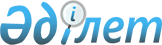 О переименовании улиц села КамышинкаРешение акима Вавилонского сельского округа Шемонаихинского района Восточно-Казахстанской области от 07 июля 2010 года N 5. Зарегистрировано Управлением юстиции Шемонаихинского района Департамента юстиции Восточно-Казахстанской области 06 августа 2010 года за N 5-19-124

      В соответствии с пунктом 4 статьи 14 Закона Республики Казахстан «Об административно-территориальном устройстве Республики Казахстан» от 8 декабря 1993 года, с учетом мнений населения села Камышинка РЕШАЮ:



      1. Переименовать улицы в селе Камышинка: 

      улицу Ленина - на улицу Дружбы, улицу П. Морозова - на улицу Мира.



      2. Контроль за исполнением данного решения оставляю за собой.



      3. Настоящее решение вводится в действие по истечении десяти календарных дней после дня его первого официального опубликования.

 

 
					© 2012. РГП на ПХВ «Институт законодательства и правовой информации Республики Казахстан» Министерства юстиции Республики Казахстан
				      Аким Вавилонского сельского

      округаН. Кузнецов